IntroductionEn raison de la convergence des technologies et des modèles économiques, et étant donné que les profondes mutations que connaît l'environnement de la normalisation amènent l'UIT-T à instaurer différentes relations et des modes de coopération divers avec d'autres groupes et organismes, un éventail complet de produits de l'UIT-T, qui ne sont pas tous de même nature et ont en partie fait l'objet de procédures de création ou d'approbation différentes, ont vu le jour au cours des dernières décennies.Ces produits comprennent, sans toutefois s'y limiter:–	les Recommandations/Normes couramment élaborées par l'ISO/CEI et l'UIT-T;–	les Recommandations soumises à la procédure TAP ou AAP;–	les Suppléments;–	divers produits des groupes spécialisés;–	différents types de guides et de manuels.Toutefois, il se peut que les utilisateurs et les responsables de la mise en œuvre des produits de l'UIT-T, qui n'ont pas forcément une connaissance parfaite de toutes les modalités détaillées des méthodes de travail et des procédures d'approbation appliquées, éprouvent des difficultés à évaluer correctement la nature d'un produit et à déterminer à quel usage il est préférable de destiner tel ou tel produit. Compte tenu de toutes ces considérations, il conviendrait d'indiquer clairement la procédure d'approbation appliquée dans chaque produit de l'UIT-T, de façon à éviter tout risque de confusion et à encourager ainsi l'application effective et généralisée de Recommandations de l'UIT-T de qualité.PropositionAu vu des dispositions pertinentes de la Constitution, de la Convention, de la Résolution 1 de l'AMNT et des Recommandations UIT-T A.1, A.8 et A.12, il parait évident que la modification de ces documents, qui définissent les procédures d'approbation ou d'adoption en tant que telles, ne correspond à aucun besoin immédiat. A ce stade, il semble plus judicieux de modifier uniquement le § 2.5 de la Recommandation UIT-T A.12 (Identification et présentation des Recommandations UIT-T), afin que la procédure d'approbation appliquée soit toujours indiquée dans la présentation de chaque Recommandation UIT-T.En conséquence, il est proposé:a)	de modifier le § 2.5 de la Recommandation UIT-T A.12 (Identification et présentation des Recommandations UIT-T) de la façon suivante:	"La date d'approbation officielle de la Recommandation, la ou les commissions d'études responsables de son approbation et un historique des révisions seront clairement indiqués, ainsi que la procédure d'approbation appliquée.";b)	de charger en outre le GCNT d'élaborer un concept approprié destiné à fournir des indications claires pour les différents produits au cours de la prochaine période d'études.MOD	EUR/45A5/1Recommandation UIT-T A.12Identification et présentation des Recommandations UIT-T(2000; 2004; 2008; 2015; 2016)1RésuméLa présente Recommandation décrit la manière d'affecter un numéro avec lettre de série aux Recommandations UIT-T.1	Domaine d'applicationLe Groupe consultatif de la normalisation des télécommunications (GCNT) examine régulièrement les méthodes d'identification et de présentation des Recommandations, ainsi que le Guide de présentation des Recommandations de l'UIT-T, élaboré et mis à jour par le Bureau de la normalisation des télécommunications (TSB), fournissant ainsi des lignes directrices détaillées concernant la mise en page et le style. La présente Recommandation établit les principes applicables à l'identification et à la présentation des Recommandations.2	Identification et présentation des Recommandations2.1	Toutes les Recommandations du Secteur de la normalisation des télécommunications de l'UIT (UIT-T) porteront un numéro composé d'un préfixe littéral se rapportant à la série, et d'un numéro identifiant le sujet dans cette série. La numérotation est faite d'une manière qui permette une identification claire et univoque et qui facilite le stockage électronique de l'information relative à la Recommandation. Le numéro de la Recommandation figurera sur la page de couverture avec la date d'approbation dans le format YYYY. Le mois pourra être ajouté, au besoin, pour lever toute ambiguïté.2.2	Les lettres désignant les séries de Recommandations correspondent aux domaines suivants:A	Organisation du travail de l'UIT-TB	Non attribuéC	Non attribuéD	Principes généraux de tarificationE	Exploitation générale du réseau, service téléphonique, exploitation des services et facteurs humainsF	Services de télécommunication non téléphoniques G	Systèmes et supports de transmission, systèmes et réseaux numériquesH	Systèmes audiovisuels et multimédiasI	Réseau numérique à intégration de services J	Réseaux câblés et transmission des signaux radiophoniques, télévisuels et autres signaux multimédiasK	Protection contre les perturbationsL	Environnement et TIC, changements climatiques, déchets d'équipements électriques et électroniques, efficacité énergétique, construction, installation et protection des câbles et autres éléments des installations extérieuresM	Gestion des télécommunications y compris le RGT et maintenance des réseauxN	Maintenance: circuits internationaux de transmission radiophonique et télévisuelleO	Spécifications des appareils de mesureP	Qualité de transmission téléphonique, installations téléphoniques et réseaux locaux Q	Commutation et signalisationR	Transmission télégraphiqueS	Equipements terminaux de télégraphieT	Terminaux des services télématiquesU	Commutation télégraphiqueV	Communications de données sur le réseau téléphoniqueW	Non attribuéX	Réseaux de données, communication entre systèmes ouverts et sécuritéY	Infrastructure mondiale de l'information, protocole Internet, réseaux de prochaine génération, Internet des objets et villes intelligentesZ	Langages et aspects logiciels généraux des systèmes de télécommunication2.3	Dans chaque série, les Recommandations seront groupées en sections par sujet.2.4	Le titre de chaque Recommandation doit être concis (pas plus d'une ligne, de préférence), mais unique, significatif et sans ambiguïté. Les détails relatifs à l'objet précis et à la portée de la Recommandation doivent figurer dans le corps du texte, par exemple dans le paragraphe "Domaine d'application".2.5	La date d'approbation officielle de la Recommandation, la ou les commissions d'études responsables de son approbation et un historique des révisions seront clairement indiqués.2.6	L'auteur d'une Recommandation nouvelle ou révisée fournira, en tête du texte proprement dit, un résumé et un ensemble de mots clés conformément au "Guide de présentation des Recommandations de l'UIT T". L'auteur peut aussi fournir d'autres éléments liminaires comme un historique, comme cela est prévu dans le Guide.2.7	Le "Guide de présentation des Recommandations de l'UIT-T" doit être appliqué lors de la rédaction des nouvelles Recommandations et, dans la mesure du possible, lors de la révision des Recommandations existantes.______________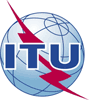 Assemblée mondiale de normalisation 
des télécommunications (AMNT-16)
Hammamet, 25 octobre - 3 novembre 2016Assemblée mondiale de normalisation 
des télécommunications (AMNT-16)
Hammamet, 25 octobre - 3 novembre 2016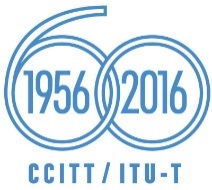 SÉANCE PLÉNIÈRESÉANCE PLÉNIÈREAddendum 5 au
Document 45-FAddendum 5 au
Document 45-F26 septembre 201626 septembre 2016Original: anglaisOriginal: anglaisPropositions européenne communesPropositions européenne communesPropositions européenne communesPropositions européenne communesproposition de modification de la Recommandation UIT-T A.12 – Identification et présentation des Recommandations UIT-Tproposition de modification de la Recommandation UIT-T A.12 – Identification et présentation des Recommandations UIT-Tproposition de modification de la Recommandation UIT-T A.12 – Identification et présentation des Recommandations UIT-Tproposition de modification de la Recommandation UIT-T A.12 – Identification et présentation des Recommandations UIT-TRésumé: